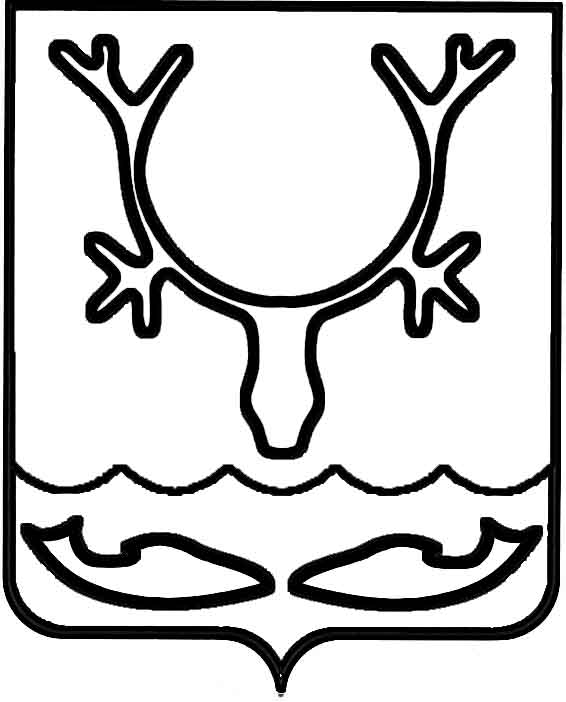 Администрация МО "Городской округ "Город Нарьян-Мар"ПОСТАНОВЛЕНИЕот “____” __________________ № ____________		г. Нарьян-МарОб утверждении Плана мероприятий                  по противодействию коррупции                          в Администрации муниципального образования "Городской округ "Город Нарьян-Мар" на 2019-2020 годыВ соответствии с Федеральным законом от 25.12.2008 № 273-ФЗ                              "О противодействии коррупции", Указом Президента Российской Федерации                    от 29.06.2018 № 378 "О национальном плане противодействия коррупции                            на 2018-2020 годы", законом Ненецкого автономного округа от 01.07.2009 № 53-ОЗ "О противодействии коррупции в Ненецком автономном округе", постановлением губернатора Ненецкого автономного округа от 01.10.2018 № 58-пг "Об утверждении плана противодействия коррупции в Ненецком автономном округе 
на 2018-2020 годы" Администрация МО "Городской округ "Город Нарьян-Мар"П О С Т А Н О В Л Я Е Т:1.	Утвердить План мероприятий по противодействию коррупции 
в Администрации муниципального образования "Городской округ "Город Нарьян-Мар" на 2019-2020 годы (далее – План) согласно Приложению.2.	Ответственным исполнителям Плана обеспечить выполнение мероприятий в указанный период реализации. 3.	Управлению делами (отдел по противодействию коррупции) обеспечить:-	координацию деятельности структурных подразделений Администрации муниципального образования "Городской округ "Город Нарьян-Мар" по реализации мероприятий Плана;-	контроль за своевременным исполнением настоящего Плана;-	подготовку сводного отчета о выполнении Плана (ежегодно до 20 января года, следующего за отчетным);-	подготовку проекта Плана на следующий период;-	своевременное внесение изменений и дополнений в План в соответствии 
с действующим законодательством.4.	Управлению организационно-информационного обеспечения Администрации муниципального образования "Городской округ "Город Нарьян-Мар" разместить План на официальном сайте Администрации муниципального образования "Городской округ "Город Нарьян-Мар".5.	Контроль за исполнением настоящего постановления возложить 
на руководителя аппарата – управляющего делами Администрации муниципального образования "Городской округ "Город Нарьян-Мар" (Оленицкий И.В.).6.	Настоящее постановление вступает в силу со дня его подписания.ПриложениеУТВЕРЖДЕНпостановлением Администрациимуниципального образования "Городской округ "Город Нарьян-Мар"от 04.03.2019 № 238План мероприятий по противодействию коррупции в Администрации муниципального образования "Городской округ "Город Нарьян-Мар" на 2019-2020 годы 0403.2019238Глава МО "Городской округ "Город Нарьян-Мар" О.О.Белак№Наименование мероприятияОтветственный исполнительСрок исполненияОрганизационные основы деятельности по противодействию коррупцииОрганизационные основы деятельности по противодействию коррупцииОрганизационные основы деятельности по противодействию коррупцииОрганизационные основы деятельности по противодействию коррупции1.1Мониторинг законодательства Российской Федерации и Ненецкого автономного округа в сфере противодействия коррупцииОтдел по противодействию коррупцииПостоянно1.2Своевременное приведение в соответствие с законодательством Российской Федерации и Ненецкого автономного округа нормативных правовых актов Администрации города Нарьян-Мара, касающихся сферы противодействия коррупцииОтдел по противодействию коррупцииСтруктурные подразделения Администрации города Нарьян-Мара           (в т.ч. со статусом юридического лица)Постоянно1.3Исполнение нормативных правовых актов Российской Федерации, Ненецкого автономного округа и муниципального образования "Городской округ "Город Нарьян-Мар", направленных на совершенствование организационных основ противодействия коррупцииСтруктурные подразделения Администрации города Нарьян-Мара           (в т.ч. со статусом юридического лица)по направлениям деятельностиПостоянно1.4Проведение антикоррупционной экспертизы нормативных правовых актов и проектов нормативных правовых актов Администрации города Нарьян-МараПравовое управлениеОтдел по противодействию коррупцииУправление финансовПостоянно1.5Опубликование проектов нормативных правовых актов на официальном сайте Администрации города Нарьян-Мара с целью проведения независимой антикоррупционной экспертизыУправление организационно-информационного обеспечения Структурные подразделения Администрации города Нарьян-Мара (в т.ч. со статусом юридического лица)Размещение по мере поступления информации от уполномоченных структурных подразделений 1.6Направление проектов и принятых нормативных правовых актов Администрации города Нарьян-Мара в прокуратуру Ненецкого автономного округа с целью проверки их законности и проведения антикоррупционной экспертизыОтдел документационного обеспечения и работы с обращениями гражданУправление финансовПроекты НПА за 5 дней до их принятия; Принятые НПА – еженедельно;Реестры проектов и принятых НПА ежемесячно до 10 числа следующего месяца1.7Рассмотрение правоприменительной практики по результатам вступивших в законную силу решений судов о признании недействительными нормативных правовых актов, незаконными решений и действий (бездействия) органов местного самоуправления и их должностных лиц Отдел по противодействию коррупцииПравовое управлениеПостоянно1.8Взаимодействие с уполномоченным структурным подразделением  Аппарата Администрации Ненецкого автономного округа, правоохранительными и надзорными органами по вопросам совершенствования работы в сфере противодействия коррупцииОтдел по противодействию коррупцииУправление финансовПостоянно1.9Обеспечение организации деятельности по рассмотрению обращений  граждан и организаций, поступивших в Администрацию города Нарьян-Мара, и осуществление контроля в данной сфереОтдел документационного обеспечения и работы с обращениями гражданПостоянно1.10Обеспечение функционирования Интернет-приемной и телефона "Горячей линии" Администрации города Нарьян-Мара (в соответствии с полномочиями структурных подразделений) Управление организационно-информационного обеспечения Отдел документационного обеспечения и работы с обращениями гражданПостоянно1.11Проведение оценки коррупционных рисков, возникающих при реализации Администрацией города Нарьян-Мара своих полномочийОтдел по противодействию коррупцииПостоянно2. Меры по противодействию коррупции в области организации и предоставления муниципальных услуг2. Меры по противодействию коррупции в области организации и предоставления муниципальных услуг2. Меры по противодействию коррупции в области организации и предоставления муниципальных услуг2. Меры по противодействию коррупции в области организации и предоставления муниципальных услуг2.1.Своевременное приведение в соответствие с законодательством Российской Федерации и Ненецкого автономного округа нормативных правовых актов  в области предоставления муниципальных услуг Администрацией города Нарьян-Мара и административных регламентовСтруктурные подразделения Администрации города Нарьян-Мара, ответственные за предоставление муниципальных услугПостоянно2.2Размещение на официальном сайте Администрации города Нарьян-Мара и Региональном портале государственных (муниципальных) услуг административных регламентов по предоставлению муниципальных услуг в целях обеспечения доступа граждан к бланкам и формам заявлений, необходимых для обращения за предоставлением муниципальных услугУправление организационно-информационного обеспеченияСтруктурные подразделения Администрации города Нарьян-Мара, ответственные за предоставление муниципальных услугПо мере необходимостипри поступлении информации от уполномоченных структурных подразделений2.3Разработка Порядка подачи и рассмотрения жалоб заявителей на нарушение порядка предоставления муниципальных услуг, выразившееся в неправомерных решениях и действиях (бездействии) Администрации города Нарьян-Мара, ее должностных лиц либо муниципальных служащихУправление деламиДо 1 мая 2019 г.3. Мероприятия по противодействию коррупции в сфере трудовых правоотношений в Администрации города Нарьян-Мара3. Мероприятия по противодействию коррупции в сфере трудовых правоотношений в Администрации города Нарьян-Мара3. Мероприятия по противодействию коррупции в сфере трудовых правоотношений в Администрации города Нарьян-Мара3. Мероприятия по противодействию коррупции в сфере трудовых правоотношений в Администрации города Нарьян-Мара3.1Организация работы комиссий по соблюдению требований к служебному поведению муниципальных служащих Администрации города Нарьян-Мара и урегулированию конфликта интересов.Обобщение результатов деятельности комиссииОтдел по противодействию коррупцииПри наличии оснований для проведения заседаний комиссииЕжегодно (декабрь)3.2Обеспечение представления:- муниципальными служащими, - лицами, замещающими муниципальные должности, - руководителями муниципальных учреждений, а также гражданами, претендующими на замещение указанных должностей, сведений о доходах, расходах, об имуществе и обязательствах имущественного характера. Проведение анализа поступивших сведенийОтдел по противодействию коррупцииЕжегодно: до 30 апреляпо претендентам – по мере поступления 3.3Размещение сведений о доходах, расходах, об имуществе и обязательствах имущественного характера муниципальных служащих, лиц, замещающих муниципальные должности, их супругов и несовершеннолетних детей на официальном сайте Администрации города Нарьян-МараОтдел по противодействию коррупцииЕжегодномай3.4Обеспечение контроля за выполнением требований законодательства о предотвращении и урегулировании конфликта интересов на муниципальной службе, применением предусмотренных законодательством мер юридической ответственности в каждом случае несоблюдения муниципальными служащими запретов и ограничений, связанных с прохождением муниципальной службы, а также требований к служебному поведениюОтдел по противодействию коррупцииПостоянно3.5Анализ соблюдения муниципальными служащими запретов, ограничений и требований, установленных в целях противодействия коррупции, в том числе касающихся получения подарков, выполнения иной оплачиваемой работы, обязанности уведомлять об обращениях в целях склонения к совершению коррупционных правонарушенийОтдел по противодействию коррупцииПостоянно3.6Обобщение практики привлечения к ответственности муниципальных служащих за несоблюдение ограничений и запретов, требований о предотвращении и урегулировании конфликта интересов и неисполнение обязанностей, установленных в целях противодействия коррупцииОтдел по противодействию коррупцииЕжегодно до 30 ноября3.7Осуществление контроля за соблюдением норм и правил, установленных Кодексом этики и делового поведения работников, замещающих в Администрации города Нарьян-Мара должности, не относящиеся к должностям муниципальной службыСтруктурные подразделения Администрации города Нарьян-Мара (в т.ч. со статусом юридического лица)Постоянно3.8Проведение мониторинга обращений граждан на предмет содержания в них сообщений о фактах проявления коррупции со стороны муниципальных служащих, работников  Администрации города Нарьян-Мара, подведомственных предприятий и учрежденийОтдел по противодействию коррупцииЕжемесячно 3.9Проведение мониторинга средств массовой информации на предмет размещения в них сообщений о фактах проявления коррупции со стороны муниципальных служащих, работников  Администрации города Нарьян-Мара, подведомственных предприятий и учрежденийОтдел по противодействию коррупцииПомощник главы МО "Городской округ "Город Нарьян-Мар"Постоянно3.10Ведение личных дел лиц, замещающих муниципальные должности и должности муниципальной службы, в части осуществления контроля за актуализацией сведений, содержащихся в анкетах, представляемых при назначении на указанные должности и поступлении на такую службу, об их родственниках и свойственниках в целях выявления возможного конфликта интересов Отдел муниципальной службы и кадровОтдел по противодействию коррупцииС момента издания соответствующего федерального НПА постоянно3.11Проверка знаний основ законодательства о противодействии коррупции при проведении аттестации муниципальных служащих Администрации города Нарьян-Мара, руководителей муниципальных учреждений и предприятийОтдел муниципальной службы и кадровПри проведении аттестации3.12Организация повышения квалификации муниципальных служащих, в должностные обязанности которых входит участие 
в противодействии коррупцииОтдел муниципальной службы и кадровЕжегодно3.13Обучение муниципальных служащих, впервые поступивших на муниципальную службу для замещения должностей, по образовательным программам в области противодействия коррупцииОтдел муниципальной службы и кадровПо мере поступления на муниципальную службу4. Организация деятельности в сфере финансовых и имущественных отношений4. Организация деятельности в сфере финансовых и имущественных отношений4. Организация деятельности в сфере финансовых и имущественных отношений4. Организация деятельности в сфере финансовых и имущественных отношений4.1Контроль за осуществлением крупных сделок муниципальными учреждениями и предприятиямиУправление муниципального имущества и земельных отношенийПостоянно4.2Повышение качества администрирования неналоговых доходов городского бюджета, увеличение их собираемости, минимизация задолженности по арендной плате (пени, штрафам) за пользование муниципальным имуществомУправление муниципального имущества и земельных отношенийУправление финансовПостоянно4.3Осуществление внутреннего муниципального финансового контроля в сфере бюджетных правоотношенийОтдел внутреннего муниципального финансового контроляВ соответствии с планом проверок4.4Осуществление контроля в сфере закупок товаров, работ, услуг для обеспечения муниципальных нуждОтдел внутреннего муниципального финансового контроляВ соответствии с планом проверок4.5Осуществление контроля за исполнением контрактов, в том числе  своевременное принятие мер по реализации претензионной деятельностиСтруктурные подразделения Администрации города Нарьян-Мара (в т.ч. со статусом юридического лица)Постоянно4.6Проведение анализа финансово-хозяйственной деятельности муниципальных учреждений и предприятий и целевого использования предоставленных субсидий из бюджета муниципального образованияУправление экономического и инвестиционного развитияУправление строительства, ЖКХ и градостроительной деятельностиОтдел внутреннего муниципального финансового контроляПостоянноПри проведении плановых и внеплановых контрольных мероприятий4.7Оценка коррупционных рисков при выделении Администрацией города Нарьян-Мара грантов и субсидий на поддержку субъектов малого предпринимательства, общественных объединений гражданОтдел по противодействию коррупцииПостоянно5. Методическое и информационно-просветительское обеспечение деятельности в сфере противодействия коррупции5. Методическое и информационно-просветительское обеспечение деятельности в сфере противодействия коррупции5. Методическое и информационно-просветительское обеспечение деятельности в сфере противодействия коррупции5. Методическое и информационно-просветительское обеспечение деятельности в сфере противодействия коррупции5.1Проведение анализа и осуществление контроля за работой по реализации антикоррупционной политики в муниципальных учреждениях и предприятиях, в том числе по наличию и соответствию локальных актов в сфере противодействия коррупции законодательству Российской Федерации, Ненецкого автономного округа и муниципального образования "Городской округ "Город Нарьян-Мар"Отдел по противодействию коррупцииЕжегоднодо 31 июля5.2Проведение учебно-методических и разъяснительных мероприятий, оказание консультативной помощи работникам Администрации города Нарьян-Мара, руководителям и работникам муниципальных учреждений и предприятий по вопросам применения законодательства о противодействии коррупцииОтдел по противодействию коррупцииПостоянноЕжеквартально5.3Привлечение институтов гражданского общества к работе коллегиальных органов, созданных при Администрации города Нарьян-МараУправление деламиУправление организационно-информационного обеспеченияПо мере необходимости5.4Разработка материалов антикоррупционной тематики для размещения на официальном сайте Администрации города Нарьян-Мара и в средствах массовой информацииОтдел по противодействию коррупцииУправление организационно-информационного обеспеченияНе реже 1 раза в полугодие5.5Наполнение и актуализация сведений, содержащихся в разделе "Противодействие коррупции" на официальном интернет-сайте Администрации города Нарьян-МараОтдел по противодействию коррупцииУправление организационно-информационного обеспеченияЕжеквартально5.6Проведение тестирования муниципальных служащих по вопросам, связанным с противодействием коррупции, соблюдением запретов, ограничений, требований к служебному поведениюОтдел по противодействию коррупцииЕжегодно5.7Подготовка методических и информационных материалов и их  размещение на общедоступном сетевом ресурсе для работников Администрации города Нарьян-Мара и стендах в здании Администрации города Нарьян-Мара – для гражданОтдел по противодействию коррупцииПо мере возникновения необходимости актуализации